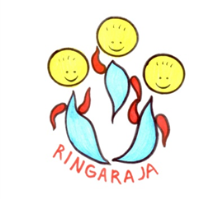  POROČILO O REALIZACIJI LETNEGA DELOVNEGA NAČRTA  VRTCA RINGARAJA    » Z ROKO V ROKI …«Obdobje od 1. 9. 2016  do  13. 2. 2017„Največ lahko za svojega otroka naredite, da mu omogočite čim več gibanja.“(dr. ranko rajević)1.  UvodV okviru  JVIZ OŠ Dobrepolje delujejo  vrtec Ringaraja, Videm 80 in DE Ciciban, Kompolje 78.  Poslovalni čas vrtca Ringaraja  in vrtca Ciciban  je od 5.30 do 16.30. Vrtec Ringaraja izvaja vzgojno-varstveno delo za predšolske otroke v starosti od 11. mesecev do vstopa v osnovno šolo.Letni delovni načrt vrtca Ringaraja sodi v obvezno dokumentacijo JVIZ OŠ Dobrepolje – vrtec Ringaraja. Z  letnim delovnim načrtom vrtec  določa vsebino, obseg in programe,  organizacijo vzgoje in varstva ter pogoje za izvedbo v šolskem letu  2016/17 (vsebino LDN določa 21. člen Zakona o vrtcih). Dejavnost vrtca Ringaraja  šteje kot javna služba, katere izvajanje je v javnem interesu.2. Programi v vrtcu 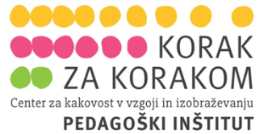  Kot strokovna podlaga za vzgojno delo v vrtcu nam služi Kurikulum za vrtce. Izvedbena varianta kurikula  je tudi   Metodologija KORAK ZA KORAKOM, ki jo izvajamo letošnje šolsko leto v  oddelku otrok , ki so stari od 3 do 4 leta, v oddelku otrok starih od 5 do 6 let v vrtcu Ringaraja  in v oddelku  otrok starih od 3  do 6 let in v oddelku  otrok starih od 1 do 3 let  v vrtcu Ciciban. Elemente metodologije KZK vnašajo v vzgojno delo tudi vsi drugi oddelki vrtca Ringaraja. V dnevni program  je vključenih 162 otrok  v starosti od 1do 6 let, od tega  je vključenih v metodologijo Korak za korakom 77 otrok v starosti od 1 do 6 let. 3. Povezovanje in sodelovanje s starši in okoljemVRTEC RINGARAJAVrtec CicibanV mesecu septembru 2016  je potekalo uvajalno obdobje za vse novince  pa tudi za tiste otroke, ki so se zopet po daljših počitnicah vrnili v vrtec. Starši imajo pri uvajanju posebno mesto, saj s svojim individualnim in subtilnim odnosom do otroka, s postopnostjo uvajanja prispevajo k temu, da je čas prehoda otroka v vrtec manj stresen, bolj domač in predvsem ljubeč. Vzgojitelji in pomočniki  vzgojiteljev skupaj s starši tvorijo zelo pomembno oporo otroku pri njegovih prvih korakih k samostojnosti. Vstop v vrtec je pomemben in čustveno zahteven dogodek za otroke in starše. Samo z medsebojnim sodelovanjem vstop v vrtec naredimo prijetnejši.4.  PREDNOSTNA NALOGA VRTCA RINGARAJA – GIBANJE V PREDŠOLSKEM OBDOBJUGIBANJE V PREDŠOLSKEM OBDOBJU V POVEZAVI S PODROČJEM DEJAVNOSTI MATEMATIKA5. EKO VRTEC –  Ekološke akcijeEkoakcijski načrt 2016/17Obvezni tematski sklopProjekti6. Preventivno zdravstveno varstvo Izvajali smo ukrepe za preprečevanje nalezljivih bolezni okužbe dihal (kašelj, pljučnica, vnetje žrela), okužbe prebavil (gastroenteritis) in okužbe oči (konjuktivitis) prehladna obolenja, driske, škrlatinka), izvajali smo dejavnosti v smeri oblikovanja prehranskega programa za vrtec, ki bi upošteval posebnosti predšolskih otrok s poudarki na mešani, raznovrstni ter biološko kakovostni hrani. Spodbujamo odnos do hrane in poskušamo vplivati na prehranske navade kot celostni proces. Skrb za zdravje zob se odraža v vrtcu kot  redno splakovanje zob po obrokih. Strokovni delavci vrtca v sodelovanju z zobozdravstveno službo v OŠ omogočijo predšolskim otrokom v starosti 3–6 let preventivne preglede zob in individualne kontrolne preglede. Starši predšolskih otrok  pogosto izražajo zadovoljstvo in hvaležnost pri sodelovanju na področju preventivnega zobozdravstva in vrtcem.  Oddelke otrok  obiskuje  dipl. med. sestra  Sonja Kerin, ki jim prikaže demonstracijo čiščenja zob, kar pomeni aktivno obliko učenja, ki bo usvojeno znanje spreminjala v trajno navado. Bivanje na prostem vsak dan in v vsakem vremenu prispeva k zdravju otrok in zaposlenih.6.1  DEJAVNOSTI VODJE PREHRANE IN ZHR – TINA KURENTV zadnjem času, v mesecu decembru 2016 in januarju 2017, smo bili deležni večje odsotnosti otrok v vrtcu. V tem času smo bili še bolj pozorni na higienske navade otrok, na higieno prostora in igrač. S tem smo preprečili morebitni prenos infekcij na ostale otroke. Odločitev, da je potrebno ob določenem odstopanju v zdravstvenem stanju otroka poslati domov oz. k zdravniku, je zelo kompleksna. Strokovna delavka mora poznati otroka, njegovo domače okolje in otrokovo splošno fizično kondicijo. Ob poznavanju vseh teh elementov se presodi,  ali je potrebno otroka nemudoma prepustiti zunanji, to je domači ali zdravniški oskrbi. Starši naj bi nam bili pri tem v oporo in nam sprotno javljali vsako spremembo zdravstvenega stanja otroka.Zavedamo pa se tudi, da je prehrana ključnega pomena zdravja otrok v vrtcu, saj se takrat otroci razvijajo in tako pri načrtovanju upoštevamo priporočila za zdravo prehrano otrok. Otrokom, ki iz zdravstvenih razlogov ne smejo uživati določenih jedi, pripravljamo dietno prehrano. Diete obravnavamo individualno za vsakega otroka posebej. Dietno prehrano pripravljamo za vse otroke, za katere starši prinesejo zdravniško potrdilo. Vedno prihajajo na plano novi predlogi, izboljšave in želje glede jedilnikov. Zato se redno dobivamo skupaj u vzgojiteljicami in ostalimi strokovnimi delavci. V mesecu februarju začenjamo tudi s timom za prehrano, kjer bomo v povezavi s šolo iskali boljše rešitve za zdravje otrok glede prehrane.7. Celoletni projekti V oddelkih 3 –6 let, potekajo posamezni celoletni projekti: bralni palček, bralni nahrbtnik, maskota oddelka, mali sonček, varno pred soncem, zdravje v vrtcu …8. Obogatitvene dejavnosti izvedbenega kurikula 9. Izobraževanje in strokovno izpopolnjevanje strokovnih delavcev v šolskem letu 2016/1710. HOSPITACIJE – Realizirane so bile sledeče strokovne hospitacije v oddelkih:Izvedene so bile tudi hospitacije oz. spremljava vzgojnega dela v času kosila in počitka:Pri napovedanih spremljavah vzgojnega dela v oddelku je bil  spremljan:dnevnik dela z imenikom otrok,pisna priprava vzgojiteljice in pomočnice vzgojiteljice,splošna klima v oddelku in spremljava dnevne rutine,organizacija počitka,odnosi med otroki – odraslimi, otroki ‒ otroki.11. Šola za staršeŠola za starše je namenjena vsem, ki želijo biti učinkoviti vzgojitelji svojih otrok. Cilj je opogumljati starše, opremiti starše z znanjem in veščinami, zmanjšati strah pred težavami, ponuditi modele gibalnih aktivnosti za otroke in starše.  V šoli za starše letos organiziramo delavnico OKREPIMO STARŠEVSTVO. Delavnico bodo vodili strokovni delavci Pedagoškega inštituta. Srečanje bomo organizirali 20.  februarja 2017 za starše, stare starše in strokovne delavce vrtca.12. NADSTANDARDNE DEJAVNOSTI IZVEDBENEGA KURIKULA13. Vključevanje  in sodelovanje  vrtca Ringaraja  z bližnjim in daljnim okoljem Redno sodelovanje poteka s krajevno knjižnico Videm, domom starejših občanov –Zavod  sv. Terezija, Ljubljansko  banko Videm, Glasbeno šolo, JSKD območna izpostava Ivančna Gorica. Redno sodelujemo tudi z Zavodom za šolstvo in šport  in Pedagoškim inštitutom,  preko rednega izobraževanja ravnateljev in pomočnice ravnatelja, izobraževanje poteka tudi preko Ministrstva za šolstvo in šport in Šole za ravnatelje ter  posveti, ki jih vsako leto v jesensko-zimskem času ter pomladnem času organizirajo v Portorožu. 14.  Praktična pedagoška praksa za dijake in študente šolsko leto 2016/17,vrtec Ringaraja15. Materialni pogoji za deloV letošnjem šolskem letu 2016/17  je potreba po sledečih nakupih vvrtcu Ringaraja in vrtcu Ciciban Kompolje:didaktična sredstva in pripomočki po naročilu in potrebi posameznih oddelkov- realiziranofasada na telovadnici in vrtcu,beljenje stopnišča v OŠ Kompolje in vrtcu Ciciban,menjava kritine na strehi peskovnika na igrišču vrtca Ringaraja ( pod igralnico Ribe),nakup igrala – tobogan,  otroško igrišče vrtca Ringaraja,pomivalni stroj v vrtcu Ringaraja,otroška literatura- realiziranoigralno padalo premera 610 cm. 16. Vključenost v posebne projekte in predstavitve vrtca Ringaraja širši slovenski in mednarodni javnosti:17. Zaključek S strokovno odgovornim delom  sprejemamo  različnost. Skozi igralno gibalne vsebine otroci pridobivajo izkušnje in razvijajo  sposobnost, kako uporabiti to znanje v življenju.Zavedamo se, da je osnovni pogoj za uspešen razvoj otroka dobro počutje v vrtcu in doma, zato želimo vsakemu otroku nuditi varno, spodbudno učno okolje za njegov razvoj in učenje.V vrtcu Ringaraja se zavedamo, da je vrtčevsko okolje  pomemben dejavnik  pri socializaciji otrok in da je vzgojna naloga vrtca  za prva leta otrokovega življenja izjemnega pomena.Veseli smo, da je občinski svet  je na seji dne 22.12. 2016 sprejel občinski proračun in sklep o zadolžitvi proračuna, s čimer je omogočen začetek gradnje vrtca in vsi povezani postopki. Nasprotovanja in zapletov pri tem ni bilo. Iskrena zahvala vsem , ki so/ste s svojimi  pozitivnimi prizadevanji  in konstruktivnim dialogom  prispevali k  dobrobiti vrtca .Poročilo pripravila pomočnica ravnatelja Cvetka KoširVidem,  7. 2. 2017PraznovanjeVsebinaEnotaOdgovornost  za organizacijoDatumTeden otroka

lutkovni abonma za otroke od 4 do 6 let, 4-krat letnoČebelica debelicaČuk na paliciŠkrat Kuzma dobi nagradoRingaraja, CicibanDarja Erčuljod oktobra 2016 do maja 201717. 11. 2016december 20162. 2. 2017Teden otroka

jesensko srečanje za otroke  starše – FIT SONČKOV POHOD S STARŠIRingarajaTatjana Zevnik4.10. 2016Teden otroka

pohod po poti zajčka Dolgouhca, konjička Kopitljačka, dobrepoljsko vandranjeRingaraja PikapoloniceMarija Žnidaršič5.10. 2016Teden otroka

fit igralnice  plezalnicevrtec Ringarajastrokovne delavke spodnjih oddelkov vrtca Ringaraja6.10. 2016Teden otroka

obisk PGD Zagorica JežkiDarja Erčulj3.10. 2016Teden otroka

Obisk PGD Zdenska vasPikapoloniceMarija Žnidaršič3. 10. 2016Teden otroka

tradicionalni slovenski zajtrkvse skupine v vrtcustrokovne delavke21. 11. 2017Veseli decembermiklavževanje vrtec Ringaraja, Cicibanstrokovne delavke oddelkov6. 12. 2016Veseli decemberpohod z lučkami in dobrodelni bazar v sodelovanju z društvom podeželskih žena, gobarskim društvom Štorovke iz Hočevja, Pinki, ekošolarji, knjižnico Dobrepolje, učenci OŠ DobrepoljeRingaraja, CicibanMarija Žnidaršič, Andreja Škulj, Martina Pugelj14. 12. 2016Veseli decemberdelavnice s staršiRingaraja BibeAndreja Škuljdecember 2016Veseli decemberdelavnice s starimi starši:peka medenjakov peka medenjakov peka golobičkRingaraja, CicibanČebelicePolžkiPikapolonicestrokovne delavke Tanja TegelTatjana ZevnikMarija Žnidaršičpo dogovoru15. 12. 201613. 12. 201624.12. 2016Veseli decemberglasbena šola na obiskuRingaraja, CicibanDarja ErčuljMateja Lohkardecember 2016 –  po dogovoruVeseli decembervoluntersko delo:družina pripravi ulitke za okrasitev jelkebabica pripravi delavnico, izdelava snežakov iz nogavic mamica pripravi delavnico krašenje smrečic iz stiropora mamica pove pravljico s predlogamioddelek PikapoloniceMarija Žnidaršičpo dogovoruVeseli decemberobisk knjižničarkeRingarajaMarija Žnidaršičpo dogovoruVeseli decemberobisk Zavoda sv. Terezije na Vidmu RingarajaTanja Tegelpriložnostno in po dogovoruVeseli decemberbožično novoletna prireditev in praznovanje dneva samostojnosti in enotnosti v  vrtcu Ringaraja – koncert otroškega pevskega zbora Ringarajčki z zborovodkinjo Valentino Ugovšek v sodelovanju z vzgojiteljicami iz skupine Ježki, ČebeliceRingarajaDarja ErčuljTanja TegelValentina Ugovšek23. 12. 2016Druga praznovanjaslovenski kulturni praznik, 8. Februar – oddelčna praznovanjaCiciban, Ringarajastrokovne delavke vrtca7. 2. 2017Druga praznovanjaskupno pustovanje v telovadnici OŠ med 9.30 in 10.30.Ciciban, Ringarajastrokovne delavke vrtca28. 2. 2017Vsebina	SkupinaOdgovornostDatumuvajalno obdobjeMedvedkiPetra UsenikAnka Kraljseptember 2016uvajalno obdobjeZajčkiMateja Lohkar, Mojca Mlakarseptember 2016Fit4Kid metodika: gibalne minutke (vsak dan)fit hidracija (vsak dan)aktivno igrišče (1- krat tedensko – vsak četrtek)fit gibalni odmor (po potrebi; 1- krat tedensko)aktivno sedenje (november, december - po potrebi)MedvedkiZajčkiMateja Lohkar, Mojca Mlakar,Petra UsenikAnka Kraljcelo letoobnova hišice (projekt s starši) MedvedkiPetra UsenikAnka Kraljdecember 2016 teden otroka – Rokodelski center  Ribnica    MedvedkiPetra UsenikAnka Kralj5.10. 2016obogatitvena dejavnost - plesne urice MedvedkiPetra UsenikAnka Kralj(vsak četrtek)zdravje v vrtcu MedvedkiPetra UsenikAnka Kraljcelo letoeko šola MedvedkiPetra UsenikAnka Kraljcelo letoobiski na domu MedvedkiPetra UsenikAnka Kralj17. 11. in 18. 11. 2016pohod z lučkami (Brezje); novoletni bazar     MedvedkiPetra UsenikAnka Kralj1.12. 2016novoletna delavnica s starši    MedvedkiPetra UsenikAnka Kralj7.12. 2016gibalna urica z mamicami    MedvedkiPetra UsenikAnka Kralj16.12. 2016 pohod do Brezja (starši in stari starši)  MedvedkiPetra UsenikAnka Kralj22. 9. 2016januar - sankanje s starši  MedvedkiPetra UsenikAnka Kralj25. 1. 2017teden otroka 2016 (svet glasbe, umetnosti, gibanja, pravljice, igre…) ZajčkiMateja LohkarMojca Mlakar 3.10. do 7. 10. 2016ogled kmetije ZajčkiMateja LohkarMojca Mlakar15. 11. 2016slovenski tradicionalni zajtrk (obisk čebelarja) ZajčkiMedvedkiMateja LohkarMojca Mlakar18. 11. 2016 adventna delavnica za starše (izdelava adventnega aranžmaja) ZajčkiMateja LohkarMojca Mlakar24. 11. 2016 pohod z lučkami in dobrodelni bazar ZajčkiMateja LohkarMojca Mlakar1. 12. 2016glasbeni nastop učencev PŠ Kompolje ZajčkiMateja LohkarMojca Mlakar19. 12. 2016ogled pravljice Rdeča kapica v angleškem jeziku pod vodstvom  učiteljice Marije Hočevar ZajčkiMateja LohkarMojca Mlakar15. 12. 2016babice na obisku (setev božičnega žita) ZajčkiMateja LohkarMojca Mlakar15. 12. 2016izlet v Bruhanjo vas (ogled jaslic in obisk starejše gospe)ZajčkiMateja LohkarMojca Mlakar22. 12. 2016obiski na domu (po metodologiji Korak za korakom)-  2 obiskaZajčkiMateja LohkarMojca Mlakarfebruar 2017 popoldansko družinsko sankanje  ZajčkiMateja LohkarMojca Mlakar25. 1. 2017 obogatitvena dejavnost – mali vrtnarZajčkiMateja LohkarMojca Mlakar(priložnostno čez celo leto) projekti v oddelku (Toy, zajčkov knjižni kovček, Mali sonček, Zdravje v vrtcu, eko vrtec…)ZajčkiMateja LohkarMojca Mlakarcelo letoV letošnjem šolskem letu 2016/17  bomo nadaljevali z izvajanjem MEDNARODNEGA PROJEKTA  FIT SLOVENIJA»Svet gibanja, svet veselja, svet zdravja«.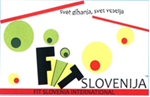 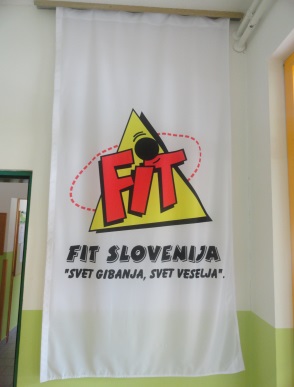 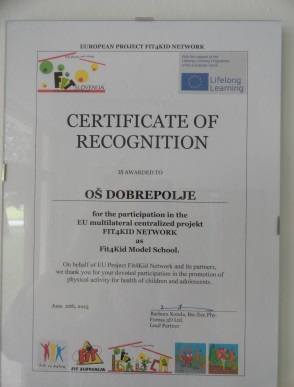 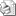 FIT HIDRACIJACENTRALIZIRANA AKTIVNOST FIT ŠOL IN VRTCEV ZA Š. L. 2016/17CELO ŠOLSKO LETO –  aktivnosti v oddelku, predstavitev  dejavnosti na strokovnih aktivihFIT JUTRANJE ŠPORTANJECENTRALIZIRANA AKTIVNOST FIT ŠOL IN VRTCEV ZA Š. L. 2016/17CELO ŠOLSKO LETO aktivnosti v oddelku, predstavitev  dejavnosti na strokovnih aktivihFIT IGRIŠČECENTRALIZIRANA AKTIVNOST FIT ŠOL IN VRTCEV ZA Š. L. 2016/17CELO ŠOLSKO LETOaktivnosti v oddelku, predstavitev  dejavnosti na strokovnih aktivihFIT KOTIČKICENTRALIZIRANA AKTIVNOST FIT ŠOL IN VRTCEV ZA Š. L. 2016/17CELO ŠOLSKO LETOaktivnosti v oddelku, predstavitev  dejavnosti na strokovnih aktivihFIT HODNIKICENTRALIZIRANA AKTIVNOST FIT ŠOL IN VRTCEV ZA Š. L. 2016/17CELO ŠOLSKO LETO aktivnosti v oddelku, predstavitev  dejavnosti na strokovnih aktivihFIT AKTIVNO SEDENJECENTRALIZIRANA AKTIVNOST FIT ŠOL IN VRTCEV ZA Š. L. 2016/17CELO ŠOLSKO LETOaktivnosti v oddelku, predstavitev  dejavnosti na strokovnih aktivihFIT RAZISKAVA 2017UČINKOVITOST FIT PEDAGOGIKE V OKVIRU REDNEGA PEDAGOŠKEGA PROCESAeksperimentalni oddelek 3–6 let, skupina Medvedki, vrtec Cicibankontrolni oddelek, skupina 3–6 let vrtec Kosobrin,VVZ Kekec Grosuplje.do 25.1. 2017 se tako v eksperimentalnem kot v kontrolnem oddelku opravi uvodno testiranje znotraj izbranega učnega področja, ki bo podal izhodiščno stanje otrok;- v mesecu aprilu 2017 se v vrtcu izvede centralizirali zaključni test. Testirani bodo vsi otroci eksperimentalnega in kontrolnega oddellka. Test bo opravil strokovni delavec oddelka.DO 30. APRILA 2017SKRAJNI ROK ZA POSREDOVANJE DOKUMENTACIJE JE 15. MAJ 2017FIT strokovni tim – Fit4Kid multiplikatorkiAndreja Škulj in Tatjana ZevnikPrenos znanj strokovnim sodelavcem na strokovnem timu 23. 1. 2017AktivnostNaziv aktivnostiVodjaZdravo hrano jemo, se gibamo in zdravo živimoSkrb za zdrav življenjski slogAndreja ŠkuljZnanje o gozdovih – gozdna igralnicaŽivimo z gozdom skozi letne časeDarja ErčuljSemena in vrtovi – šolska vrtilnicaOd semena do rastlineMartina PugeljMoje prve vrtne škarje (od zeliščnega vrta do sadovnjaka)Skrb za rastline na našem vrtuMateja LohkarAktivnostNaziv aktivnostiVodjaBiotska raznovrstnostSožitje z naravoMarija ŽnidaršičKrožno gospodarstvo – odpadkiLočeno zbiranje odpadkovTatjana ZevnikAktivnostNaziv aktivnostiVodjaAltermed – Celje od 10. do 12. 3.  2017Skrb za zdrav življenjski slogAndreja ŠkuljHrana ni za tjavendanPozitiven odnos do hrane in zmanjšanje zavržene hraneAndreja ŠkuljEkobranje za ekoživljenje Ekobralna značka, bralni trotek, bralni nahrbtnik, bralni palčekTanja TegelObogatitvena dejavnostVrtecIzvajalkaSkupinaČas izvajanjaGibalno plesne uriceRingarajavzgojiteljica Darja Erčuljpomočnica vzgojiteljice Klavdija KaduncJežkivsako  sredo med 14.30 in  15.00Gibanje s pikapolonicoRingarajavzgojiteljica Marija Žnidaršičpomočnica vzgojiteljice Simona FranceljPikapolonicevsak torek med 14.30 in 15.00Sprostitvene igreRingarajavzgojiteljica Tanja Tegelpomočnica vzgojiteljice Sabina NovakČebelicevsako sredo med 14.30 in 15.00Gibalne in rajalne igreRingarajavzgojiteljica Martina Pugeljpomočnica vzgojiteljice Tatjana UsenikMetuljivsak torek med 14.00 in 14.30Vesele nogiceRingarajavzgojiteljica Tatjana Zevnikpomočnica vzgojiteljice Ana PušPolžkivsako sredo med 14.30 in 15.00Biba gibaRingarajavzgojiteljicaAndreja Škuljpomočnica vzgojiteljice Jerneja ŠkanteljBibe vsako sredo med 14.30 in 15.00BibarijeRingarijavzgojiteljica Maja Šuštarpomočnica vzgojiteljiceSabina StritarRIBEvsak ponedeljek med 14.30 in 15.00Mali vrtnarCicibanvzgojiteljica Mateja Lohkarpomočnica vzgojiteljiceMojca MlakarZajčki, Medvedkivsak petek med 7.00- 8.00 ali med 14.00 in 15.00 Plesne uriceCicibanvzgojiteljica  Petra UsenikMedvedkivsako sredo med 7.00- 8.00 ali med 14.00 in15.00MESECVSEBINANOSILCI IZOBRAŽEVANJAUDELEŽENCIČASSEPTEMBER 2016pedagoška konferencavrtec Ringarajaravnatelj Ivan Grandovecstrokovni delavci vrtca28. 9. 2016 ob 16.30 SEPTEMBER –  OKTOBER 201670- urni tečaj prve pomočiRDEČI KRIŽ SLOVENIJEOBMOČNO ZDRUŽENJE GROSUPLJEAna PušJerneja Škantelj27. 9. 2016 ob 17.00računalniška učilnica knjižnice Grosupljevsak torek in četrtek od 17.00 do 20.00NOVEMBER 2016Tečaj prve pomoči– projekt  Za življenjePomagajte – vsaka minuta je pomembnadruštvo študentov medicine Slovenijestrokovni delavci vrtca8. 11. 2016 od 16.30 – 19.30, prostori vrtca RingarajaNOVEMBER 2016Strategije, ki spodbujajo učenje Pedagoški inštitut, ravnatelj Ivan Grandovec, pom. ravnatelja Cvetka Koširkolektiv vrtca Ringaraja26. 11. 2016od 8.00 do 15.00JANUAR 2017Fit4Kid I. modul 1. stopnja – interno usposabljanjeMarjanca PečarStrokovni delavci vrtca Ringaraja9. 1. 2017 od 16.30 do 19.30 JANUAR 2017Fit4Kid I. modul 2. stopnja – interno usposabljanjeMarjanca PečarStrokovni delavci vrtca Ringaraja13. 2. 2017 od 16.30 do19.30 JANUAR 2017strokovni tim vzgojiteljic in pomočnic vzgojiteljic – Zdravje v vrtcu, Fit4Kid aktivnosti- gibalne delavnice pod vodstvom multiplikatork Koordinatorka -  Zdravje v vrtcu-  Mojca Mlakar;Fi4Kid multiplikatorki:Tatjana ZevnikAndreja ŠkuljStrokovni delavci vrtca Ringaraja23. 1. 2017 od 16.30 do18.00FEBRUAR 2017OKREPIMO STARŠEVSTVO – ŠOLA ZA STARŠEPedagoški inštitutAlenka Žavbistarši, stari starši, strokovni delavci vrtca20. 2.  2017, ob 17.00 FEBRUAR  2017PRAVNA ZAŠČITA VZGOJITELJANina Ana Jager, pravna  posvetovalnicastrokovni delavci vrtca2. 2017 ob 16.30Vrtec RingarajaOddelekStarost otrok V letihStarost otrok V letihVzgojiteljicaPomočnica vzgojiteljiceČas spremljaveJežki5–6 5–6 Darja ErčuljKlavdija Kadunc17.10. 2016Čebelice5–6 5–6 Tanja TegelSabina Novak14. 11. 2016Metulji4–5 4–5 Martina PugeljTatjana Usenik9. 1. 2017MedvedkiMedvedki3–6 Petra UsenikAnka Kralj28. 11. 2016Vrtec RingarajaOddelekStarost otrok V letihVzgojiteljicaPomočnica vzgojiteljiceČas spremljaveMetulji4–5 Martina PugeljTatjana Usenik29. 11. 2016Polžki2–3 Tatjana ZevnikAna Puš6. 12. 2016vrtec v naravi  v Prestranku pri Postojnivzgojiteljice in pomočnice vzgojiteljicRingaraja in Ciciban4─6 Prijave do 31. 1. 2017od 24. do 26. 4. 2017vrtec v naravi  v Prestranku pri Postojnivzgojiteljice in pomočnice vzgojiteljicRingaraja in Ciciban4─6 Sk. Ježki –19od 24. do 26. 4. 2017vrtec v naravi  v Prestranku pri Postojnivzgojiteljice in pomočnice vzgojiteljicRingaraja in Ciciban4─6 Sk. Medvedki – 13od 24. do 26. 4. 2017vrtec v naravi  v Prestranku pri Postojnivzgojiteljice in pomočnice vzgojiteljicRingaraja in Ciciban4─6 Prijaveod 8. do 10. 5.      2017        vrtec v naravi  v Prestranku pri Postojnivzgojiteljice in pomočnice vzgojiteljicRingaraja in Ciciban4─6 Čebelice –18od 8. do 10. 5.      2017        vrtec v naravi  v Prestranku pri Postojnivzgojiteljice in pomočnice vzgojiteljicRingaraja in Ciciban4─6 Metulji – 11od 8. do 10. 5.      2017        vrtec v naravi  v Prestranku pri Postojnivzgojiteljice in pomočnice vzgojiteljicRingaraja in Ciciban4─6 Skupaj: 61Ime in priimekDijakŠtudentČas( od – do)SkupinaMentoricaRenata Janežič 4. letnik SVŠ LJ/petki od septembra 2016 do marca 2017PolžkiTatjana ZevnikNatalija Pugelj 4. letnik SVŠ LJ/petki od septembra 2016 do marca 2017ČebeliceTanja TegelNina Sernel 4. letnik SVŠ LJ/petki od septembra 2016 do marca 2017BibeAndreja ŠkuljLucija Babič4. letnik SŠ Veno Pilon Ajdovščina-ponedeljek3. 10. 2016  do 20. 2. 2017MetuljiMartina PugeljŠpela Strnad1. let. SVŠod 10. do 14. 4. 2017PikapoloniceMarija ŽnidaršičPatricija Boštjančič2. let. SVŠod 3. do  7. 4. 2017JežkiDarja ErčuljKarin  Peterlin2. let. SVŠod 3. do 7. 4. 2017BibeAndreja ŠkuljVeronika Žnidaršič2. letnik SVŠod 3. do 7. 4. 2017ČebeleTanja TegelMojca Gačnik1. let. PF - predšolska vzgojaod 7. 10.  do  6. 1.  2017MedvedkiPetra UsenikMojca Gačnik1. let. PF - predšolska vzgojaod 1.do 14. 4. 2017PolžkiTatjana ZevnikMaja Pečjak/ODPOVED
IZMENJAVA3. let. SVŠANGLIJAod 23. do 27. 1. 2017MedvedkiPetra UsenikLucija Zupančič3. let. SVŠod 23. do 27. 1. 2017JežkiDarja ErčuljAnamarija Rebolj3. let. SVŠod 23. do 27. 1. 2017MedvedkiPetra UsenikEster Rebolj2. let. SVŠod 3. do 7. 4.  2017MetuljiMartina PugeljNera Bekonjič2. let. SVŠod 3. do 7. 4. 2017PikapoloniceMarija ŽnidaršičMojca Babič2. let. SVŠod 3.do 7. 4. 2017ZajčkiMateja LohkarAktivnostVsebinaSodelujočiDatumPOSVET ZRSŠPreprečevanje in obravnava nasilja ter graditev kulture nenasiljaprimeri iz prakse o strategijah za preprečevanje in obravnavo nasiljaTanja TegelMarija Žnidaršič30.11.2016 dijaški dom Tabor LjubljanaDonacija vrtcu Ringaraja – podjetje SiMobilIgralno izobraževalni pripomoček – tablicaSkupnost vrtcev Slovenije, ravnatelji vrtcev14. 12. 2016 ob 10.30 v vrtcu Otona Župančiča, enota ČebelicaAltermed- CeljeSkrb za zdrav življenjski slogAndreja Škulj, Tanja Tegel10.-12. 3. 2017Srečanje ravnateljev, mreža za spreminjanje kakovosti Korak za korakomvizija vrtca in profesionalna vizija strokovnega delavcaCvetka Košir10. in 11.11. 2016 BohinjFit4Kid centralizirano strokovno usposabljanje za Fi4Kid multiplikatorjeProgram I. in II. modulamultiplikatorki Andreja Škulj in Tatjana Zevnik14.12. 201624.1. 2017OŠ ŽirovnicaDobrodelni bazarpohod z lučkami in dobrodelni bazar ( voščilnice, medenjaki, domača marmelada, krhlji, jabolčni kis, svečniki, sveče iz medenega voska, kopalna sol…)strokovni delavci vrtca, starši in otroci,  društvo podeželskih žena Dobrepolje - Struge, Gobarsko društvo iz Hočevja, Pinki, ekošolarji in učiteljice, knjižnica Dobrepolje( Jasmina Šušteršič)14.12. 2016 ob 17.00(povezava s starši, starimi starši vrtcem in lokalnim okoljem)